Задания по биологии для 9 класса: 1. Параграф 54, 55 чтение, пересказ2. Письменно, в тетради выполните практическую работу (после 54го параграфа):Решение задач на моногибридное скрещивание1. Перенесите в тетрадь представленный ниже алгоритм решения генетической задачи. Проанализируйте представленную в учебнике схему наследования признаков при моногибридном скрещивании и заполните пропуски в алгоритме.Алгоритм решения задачи на моногибридное скрещивание1. Запишем объект исследования и обозначение генов в таблицу.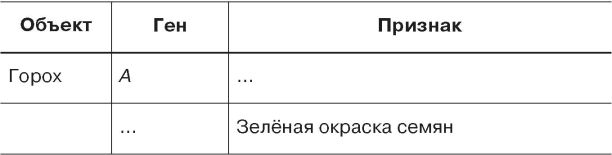 2. Определим возможные генотипы и фенотипы.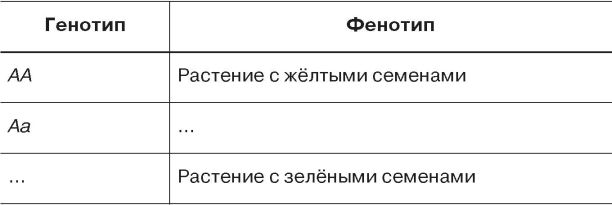 3. Определим генотипы родителей, типы гамет и запишем схему скрещивания.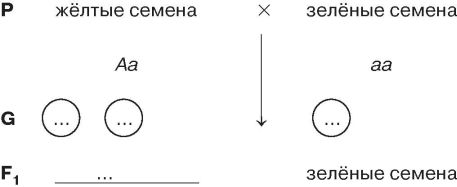 4. Заполним таблицу.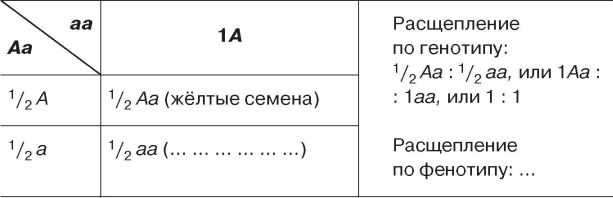 2. Решите задачи на моногибридное скрещивание.1. У человека ген длинных ресниц доминирует над геном коротких ресниц. Женщина с длинными ресницами, у отца которой были короткие ресницы, вышла замуж за мужчину с короткими ресницами. Сколько типов гамет образуется у женщины? Сколько типов гамет образуется у мужчины? Какова вероятность рождения в данной семье ребёнка с длинными ресницами (в %)? Сколько разных генотипов и сколько фенотипов может быть среди детей данной супружеской пары (назовите их)?2. Ген, вызывающий сахарный диабет, рецессивен по отношению к гену нормального состояния. У здоровых супругов родился ребёнок с сахарным диабетом. 1) Сколько типов гамет может образоваться у отца? 2) Сколько типов гамет может образоваться у матери? 3) Какова вероятность рождения здорового ребёнка в данной семье? 4) Сколько разных генотипов может быть среди детей этой супружеской пары? 5) Какова вероятность, что второй ребёнок в этой семье тоже будет страдать сахарным диабетом?